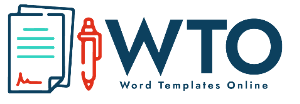 Cash ReceiptCash ReceiptCash ReceiptCash ReceiptCash ReceiptCash ReceiptCash ReceiptYour Logo HereCash Receipt#DateAddressPhone no.Cash Receipt FromOf $ForTotal Amount DueCashCashAmount ReceivedNotesNotesBalance DueChequeChequeSigned byCash ReceiptCash ReceiptCash ReceiptCash ReceiptCash ReceiptCash ReceiptCash ReceiptYour Logo HereCash Receipt#DateAddressPhone no.Cash Receipt FromOf $ForTotal Amount DueCashCashCashAmount ReceivedNotesNotesNotesBalance DueChequeChequeChequeSigned by